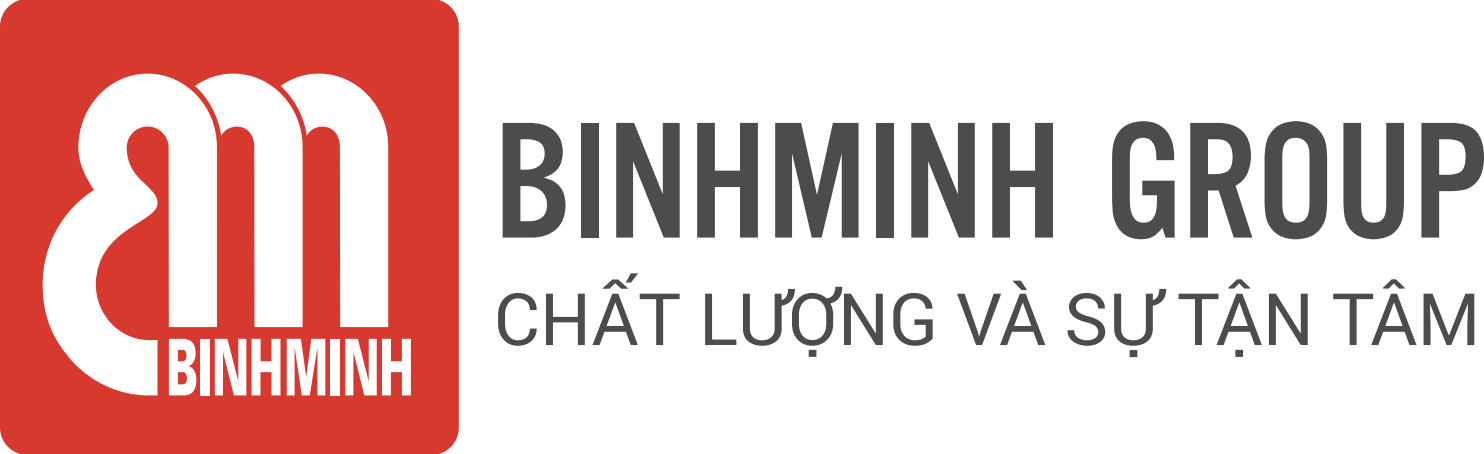 REVIEW WORKSHEET – GRADE 7 Unit 3: Community Service (Period 6A) (Phiếu tổng hợp kiến thức lớp 7 – Sách Tiếng Anh 7)Bài 3: Dịch vụ cộng đồng (Tiết 6A)    -------------------------------- Lesson objectives (Mục tiêu bài học) To identify some people who need help (Xác định những người cần giúp đỡ)To review and identify some more volunteer work (Ôn lại và xác định them các hoạt động tình nguyện)To practise talking about volunteer work with past simple tense (Luyện nói về các công tác tình nguyện với thì Quá khứ đơn giản)Lesson content (Nội dung bài học)      1. Vocabulary (Từ vựng): disabled children/ people, people in flooded areas, people in mountainous areas, old people / elderly people, homeless people, sick people, poor people: Người lớn /trẻ em khuyết tật, những người trong các vùng bị lũ lụt, những người ở vùng miền núi, người già/ người có tuổi, người vô gia cư, người bệnh, người nghèo, …listen to their problems, cook meals, take care of, …: Lắng nghe các vấn đề của họ, nấu các bữa ăn, quan tâm đến, …2. Grammar (Ngữ pháp).The past simple: Thì Quá khứ đơn giản